Муниципальное автономное дошкольное образовательное учреждение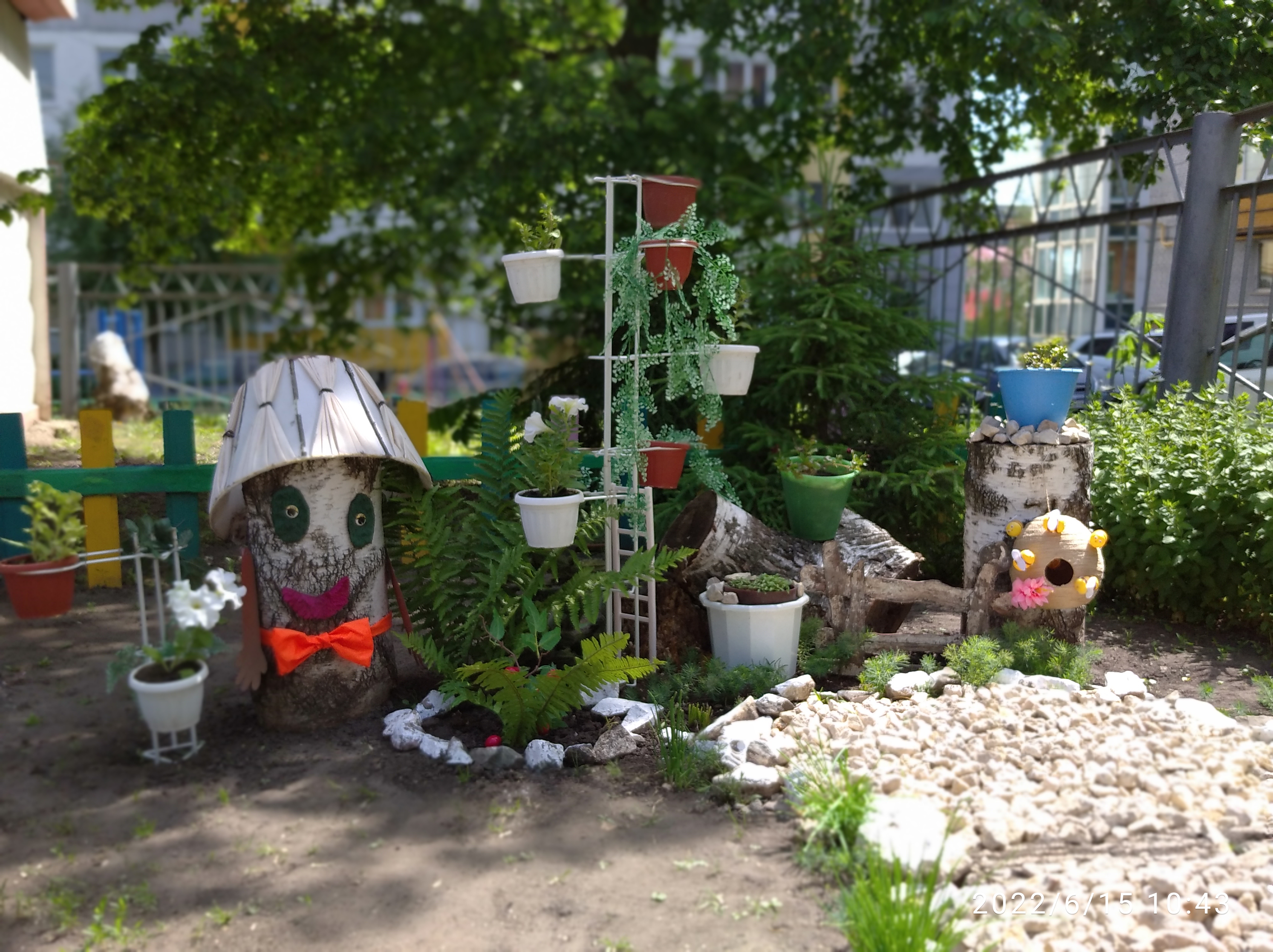 городского округа Саранск«Детский сад №112»Проектквест-игры-путешествия:«В гости к дядюшке Пню за советом о лекарственных              растениях и о находке лунного камня»(во второй младшей группе №1)(В рамках реализации действующего проекта «Экологическая тропа»МАДОУ «Детский сад №112»)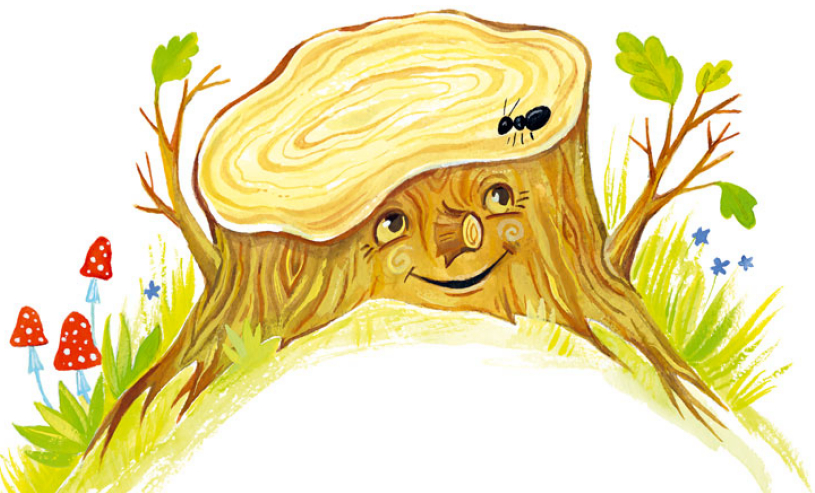    Автор-разработчик воспитатель:   Уронина Валентина Александровна                                                        Саранск, 2022Цель проекта -  подготовить и максимально благоустроить детскуюигровую прогулочную площадку на территории детского сада для осуществления экологического и нравственного воспитания дошкольников во второй младшей группе№1;- реализация плановой работы в рамках летне-оздоровительного периода  по ФГОС («Познание») и развитии  у дошкольников  представления  о красоте  природы родного края в ближайшем окружении. Задачи: - закрепление знаний детей о видах растений;- формирование представлений о строении и жизненных формах растений  и их отличительных признаках;- упражнение в осуществлении элементарного ухода за растениями;- воспитание бережного отношения к природе.Актуальность проекта: квест-игра-путешествие по экологической тропе способствует формированию трудовых умений  и навыков, воспитывает эмоциональную отзывчивость, любовь к природе, желание защищать и умножать её богатство. Значение тропы разнообразно: проведение воспитательно-образовательной работы с детьми.Главная задача экологической тропы – пробудить у ребенка любовь кприроде.Образовательные области:- художественно-эстетическое развитие- социально – коммуникативное развитие- речевое развитие- познавательное развитие- физическое развитиеСоздание игровой ситуации для применения знаний на практике: - использование детских архитектурных форм (МАФ)  в игровой деятельности на прогулках, целевых экскурсий, наблюдение за природой в ближайшем окружении. Участники квевст - игры: дети, воспитатель  Сроки реализации проекта: май – июль 2022Тип проекта: групповой, долгосрочный, игровой, познавательно-творческий, эколого – экспериментальный. Игровая мотивация: квест-игра-путешествие по станциям детского сада, выполнение заданий полученных от дядюшки Пня.Оборудование и материалы: музыкальная колонка с флешкой с заранее подобранной музыкой, песнями и фонограммой, плоскостной картонный домик с закреплённым к нему ветки, травы, цветы растущих на участке, магнитная доска мольберт, указка, картинки с изображениемлекарственных трав (клевер, одуванчик, подорожник, цикорий); плакат строения растения (корень, стебель, листья, бутон); для подвижных игр:мыльные пузыри, обручи, корзинка (для камушков); «Холщёвый мешочек с двумя карманами», природные предметы (шишки, орехи и т.д),  яблоки.Ожидаемые результаты:1.  Подготовка прогулочной площадки в соответствии с тематикой «Экологической тропы» по объектам в МАДОУ, регулярное поддерживание чистоты и порядка, в рамках реализации экологического проекта «В гостях у дядюшки Пня», направленный на формирование у ребёнка основ экологической культуры, любви и бережному отношению ко всему живому в природе, ухоженный вид на игровой площадке – позволило нам добиться хороших результатов. 2.  Использование квест-игры-путешествие, как одной из эффективной формы воспитательно – образовательной работы с детьми в детском саду летне – оздоровительного периода.3. Формировать потребность  дошкольников в познании, желание открывать мир красоты и красок в природе, понимание того, что природа «это живой мир», которая способна меняться и радовать людей своей красотой.4.  Организовать экскурсии и целевые прогулки с целью познания окружающего мира, дать наглядное представление живой и неживой природы;5. Формировать образ Родины, любимого родного края.  Реализация проекта:(Разработка квест – игры – путешествия «В гости к дядюшке Пню за советом о лекарственных  растениях и о находке лунного камня»)В рамках реализации  проекта «Экологическая тропа», на летне – оздоровительный период был утверждён план работы с детьми и проведение 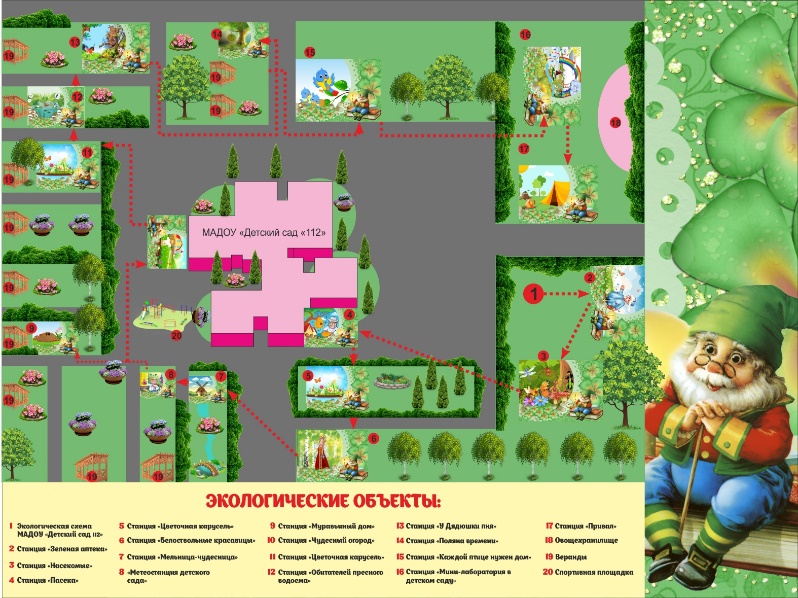 мероприятий, развлечений, досугов и т.д. Участие в данном проекте представлял собой непрерывный педагогический, трудовой процесс, который включал в организацию игровых детских площадок их совершенствование и коррекцию, ежедневное поддерживание условий, необходимых для жизни и роста живых объектов (многообразие растений, цветов).  Поставленные задачи решались в несколько этапов:- проектирование,- установка на игровую площадку деревянной конструкции - «Мостик»,- подготовка оборудования и материала (камни, щебёнка, древесные срезы)- выращивание цветочной рассады,- разметка и планирование на местности,- высаживание растений в открытый грунт (май – июнь)- поливка, прополка, рыхление почвы и т.д.,Итоги работы в сравнительном анализе по реализации проекта: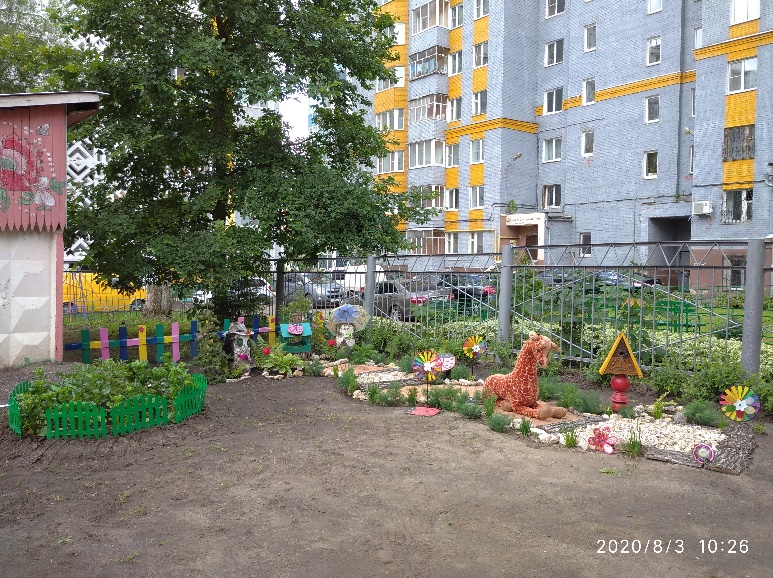 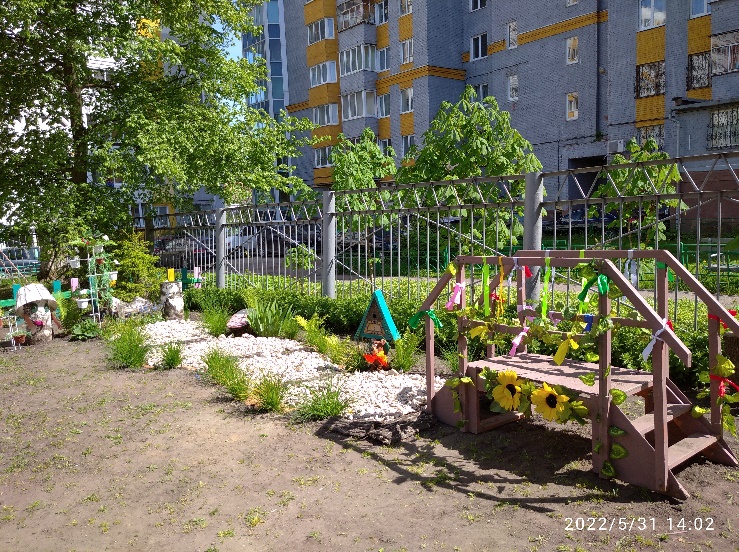 План предварительной работы по подготовке квест - игры:                                      Понедельник.1. Беседа-диалог «Растения нашего участка»Задачи:- формировать представления о растениях ближайшего окружения;- упражнять в умении различать и называть конкретных видов деревьев,   кустарников, травянистых растений;- развивать диалогическую речь.2. Игровая деятельность.Дидактическая игра «К дереву - беги»Задачи: - закреплять представления детей о деревьях, растущих на участке детского сада;- упражнять умение быстро ориентироваться в них, находить названное дерево.3. Познавательная практическая деятельность.  - наблюдения, беседы, рассуждения, сравнения4. Художественная деятельность. Изобразительная деятельность. Лепка «Улитка»Задачи:- вызвать у детей интерес к лепке, формировать умение лепить улитку путём сворачивания столбика и оттягивания головы и рожек;- развивать мелкую моторику пальцев рук.5. Художественно-речевая деятельностьЗаучивание стихотворения И. Токмаковой «Сосны»Задачи:- развивать память, воображение;- упражнять в выразительной передаче текста;- воспитывать интерес к художественной литературе. 6. Трудовая деятельность. Труд в уголке природы: «Уход за комнатными растениями и обитателями живого уголка»Задача: - привлечь детей к уходу за цветочной рассадой и  комнатными растениями (полив, рыхление почвы, мытье поддонов).                                                      Вторник1. Беседа-сравнение «Куст и дерево»Задачи:- развивать произвольное внимание, мышление;- показать внешние различия между кустарником и деревом;- воспитывать познавательный интерес.2. Пальчиковая игра «Паучок» (А. Никитина) (разучивание)Задача:- развивать мелкую моторику рук.3. Сюжетно-ролевая игра «Уложим куклу спать»Задачи:- упражнять в выполнении последовательных действий;- развивать самостоятельную игровую деятельность;- формировать умение использовать предметы-заместители;- воспитывать дружеские взаимоотношения между детьми.4. Экспериментальная деятельность (во второй половине дня)Опыт «На свету и в темноте»Задача: определить факторы внешней среды, необходимые для роста и развития растений.5. Художественно – эстетическая деятельность. Рисование «Куст и дерево»Задачи:- развивать наблюдательность, внимание;- формировать умение передавать в рисунке строение дерева и кустарника;- воспитывать аккуратность и самостоятельность.6. Хозяйственно-бытовой труд. «Поможем няне убрать чашки»Задачи: воспитывать аккуратность, желание помогать взрослым; формировать умение аккуратно обращаться с посудой.                                                     Среда1. Беседа «Можно ли рвать цветы и лекарственные травы?»Задачи:- расширять кругозор детей;- развивать связную речь: описывать цветок, его части, делать умозаключения;- воспитывать бережное отношение к природе, растениям.2. Дидактическая игра «Оденем дерево»Задача: упражнять в распознавании и назывании различных видов деревьев.3. Сюжетно-ролевая игра «Едем на машине»Задачи:- продолжать упражнять в выполнении действия в соответствии с ролью;- развивать самостоятельную игровую деятельность;- способствовать объединению детей;- воспитывать уважительное отношение друг к другу.4. Экспериментальная деятельность «Обследование лейки»Задача: формировать умение различать и называть существенные детали предмета, устанавливать связи между назначением предмета и его строением, материалом, из которого он изготовлен.5. Художественно – эстетическая деятельность. Аппликация «Цветочная поляна»Задачи:- упражнять в наклеивании готовых деталей;- закрепить названия цветов;- развивать произвольное внимание, навыки работы с клеем;- воспитывать любознательность.6. Музыкальная  деятельность . «Наш оркестр»Задача: развивать тембровый слух.Воспитатель предлагает детям инструменты, все играют.                                                      Четверг1. Беседа-разговор «Что растёт на дереве?»Задачи:- продолжать знакомить с плодами деревьев – шишками, желудями, семена;- формировать представление о том, что на разных деревьях растут разные плоды.2. Дидактическая игра «Найди, о чём расскажу»Задачи:- развивать память, мышление;- упражнять в умении находить предмет по описанию; воспитывать любовь к миру растений.3. Сюжетно-ролевая игра «Зоопарк»Задачи:- расширять представления детей о диких животных, их повадках, образе жизни, питании;- воспитывать гуманное отношение к животным;- расширять словарный запас детей.4. Пальчиковая игра «Паучок» Задача: развивать мелкую моторику рук.5. Опыт «Окрашивание воды»Задача: закреплять представление детей о том, что вода бесцветная, но может стать цветной, если в неё добавить краску.6. Хозяйственно-бытовой труд «Уборка участка»Задача: развивать интерес к наблюдению за трудом взрослых; формировать элементарные трудовые навыки; привлекать детей к выполнению поручений.7. Театрально-игровая деятельностьИнсценировка стихотворения мордовской народной сказительницы Серафимы Люлякиной  «Серый волк в глухом лесу»Задачи:- формировать умение детей обыгрывать стихотворение, передавая его содержание мимикой, телодвижениями, жестами;- развивать творчество.8. Художествено-речевая деятельностьЗаучивание стихотворения Б. Заходера «Дождик»Задачи:- развивать память, воображение;- упражнять в выразительной передаче текста;- воспитывать интерес к художественной литературе.                                                     Пятница1. Беседа «Кладовая природы»Задачи:- познакомить с лекарственными растениями, объяснив их пользу для человека;- развивать память, внимание, мышление;- воспитывать любовь и уважительное отношение к природе.2. Игры с мозаикой «Цветы»Задачи:- развивать мелкую моторику рук, внимание, память;- закреплять названия основных частей цветка: бутон, стебель, листья;- воспитывать усидчивость.3. Экспериментальная деятельность. Обследование камней. Задачи:- продолжать рассматривать и сравнивать камни, уметь описать их внешний вид; - формировать умение отличать камни друг от друга «блестит», «тусклый» 4. Художественно – эстетическая деятельность.Конструирование «Домик для птички» (из строительного материала)Задачи:- развивать конструктивные способности;- упражнять в соотнесении величины постройки с величиной объекта;- закрепить представления о строительных деталях.5. Художественно-речевая деятельность Чтение стихотворения Р. Жубы «Пчёлка»Задача: продолжать формировать умение слушать и эмоционально воспринимать стихотворение.6. Трудовая деятельность. Поливка цветов на клумбах и газонах. Задача: - привлекать детей к посильному труду и умение использовать в работе хозяйственное оборудование при поливке растений  - лейку. Используемая литература:1. Планирование образовательного процесса летом: вторая младшая группа / сост. Л. В. Макаренко. – Минск: Зорны верасок, 2016. – 55 с. – (Лето в детском саду), стр.28-30.                                       	       Ход квест – игры – путешествия.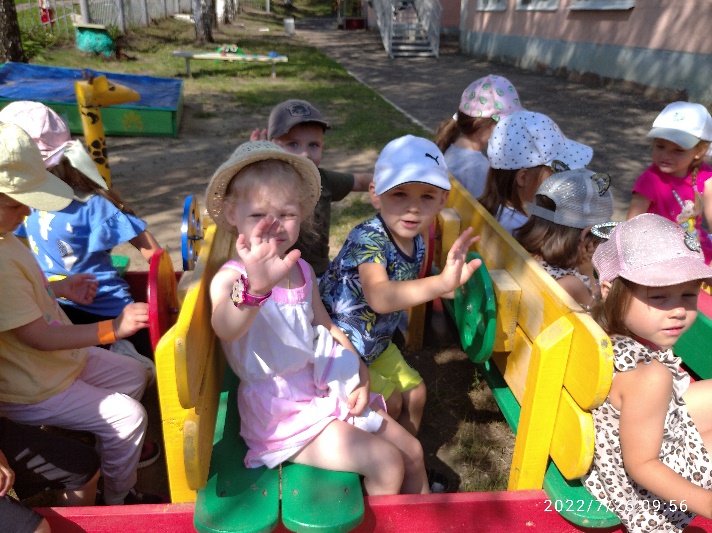 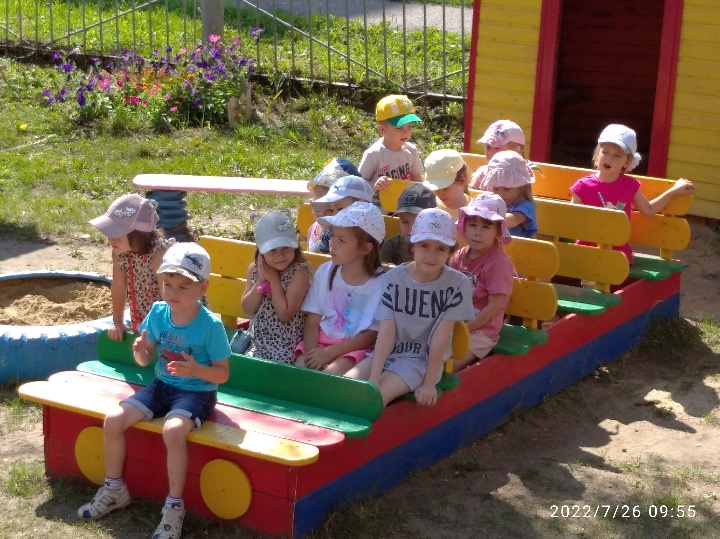              1. Вступительная часть(Воспитатель создаёт условия для импровизации и предлагает отправиться на машине на необычную прогулку, что сегодня они будут настоящими исследователями и будут изучать свою площадку, где их как всегда ждёт добрый хозяин и фантазёр «Дядюшка Пень»…)Воспитатель: Дядюшка Пень приготовил нам много различных заданий, которые мы с вами должны выполнить, чтобы порадовать его своими умениями и находчивостью. (Дети выходят на площадку)Воспитатель: Дети, посмотрите, как красиво у нас на участке, сколько здесь разных растений, красивых цветов, раскидистых и высоких деревьев. Все это называется  живой природой, она создаёт уют и радует нас своей красотой. 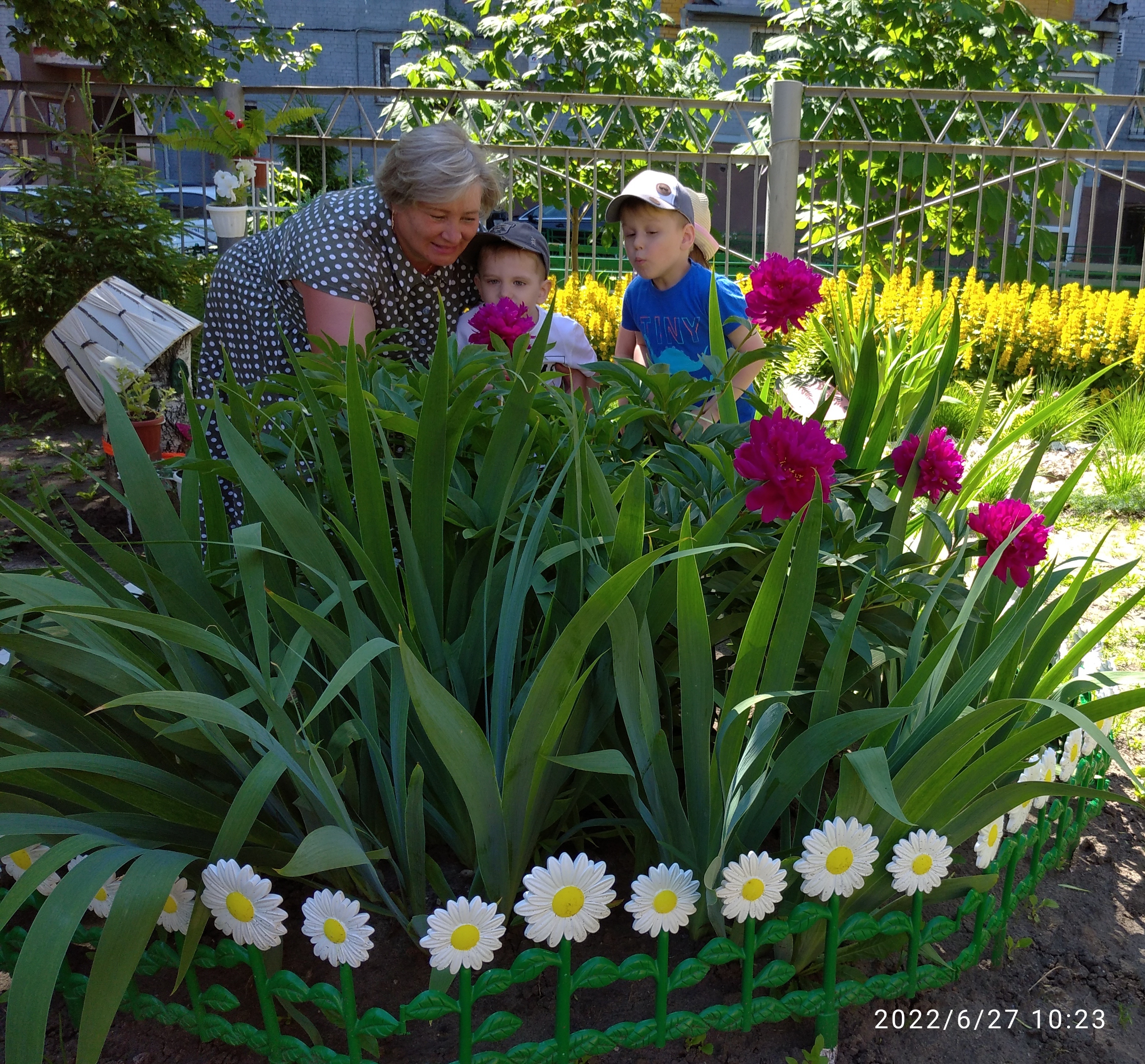 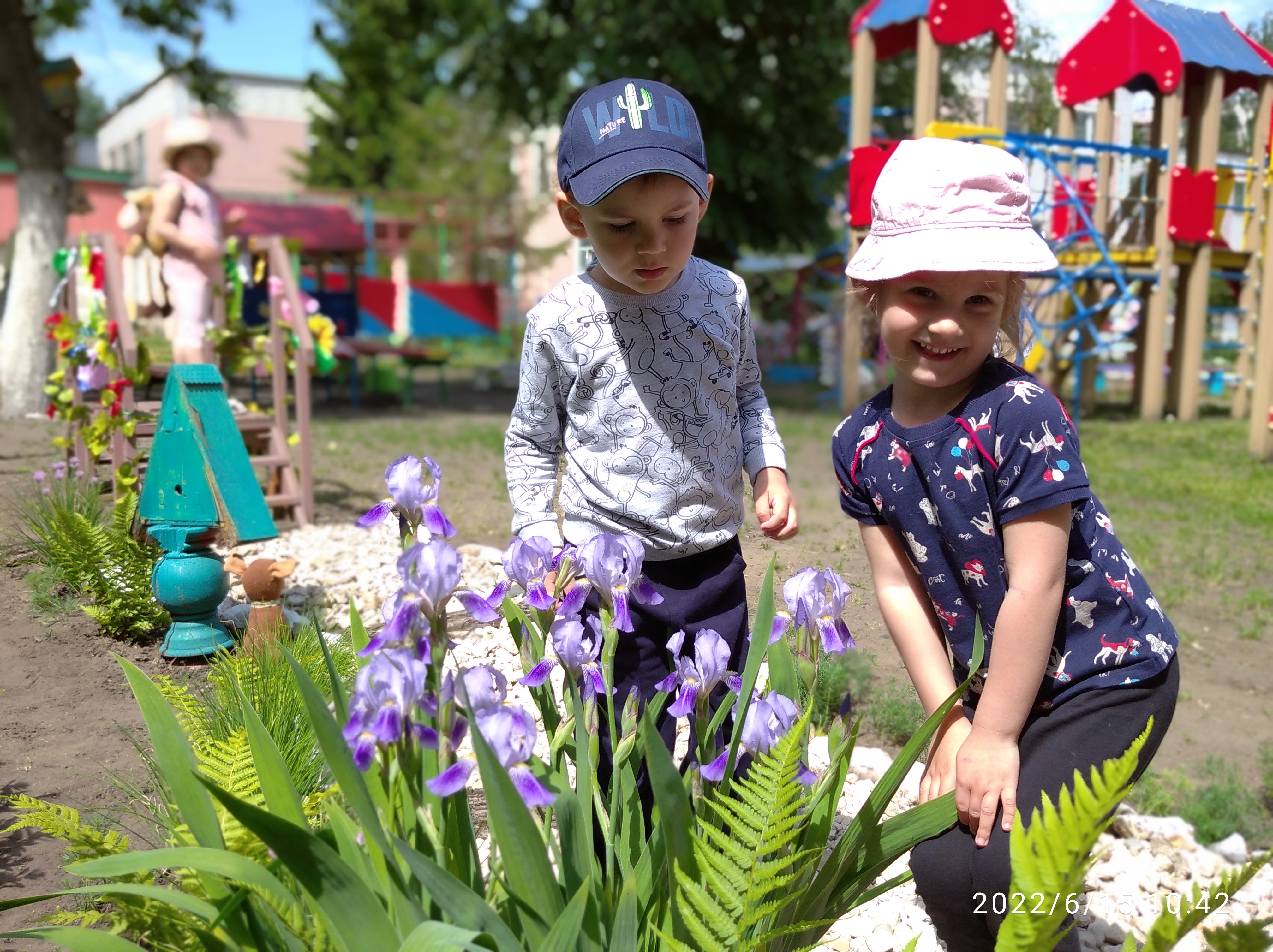 Воспитатель: Давайте поздороваемся с хозяином плошадки, нашим уважаемым дядюшкой Пнём.(Дети здороваются. Воспитатель читает стихотворение о дядюшке Пне)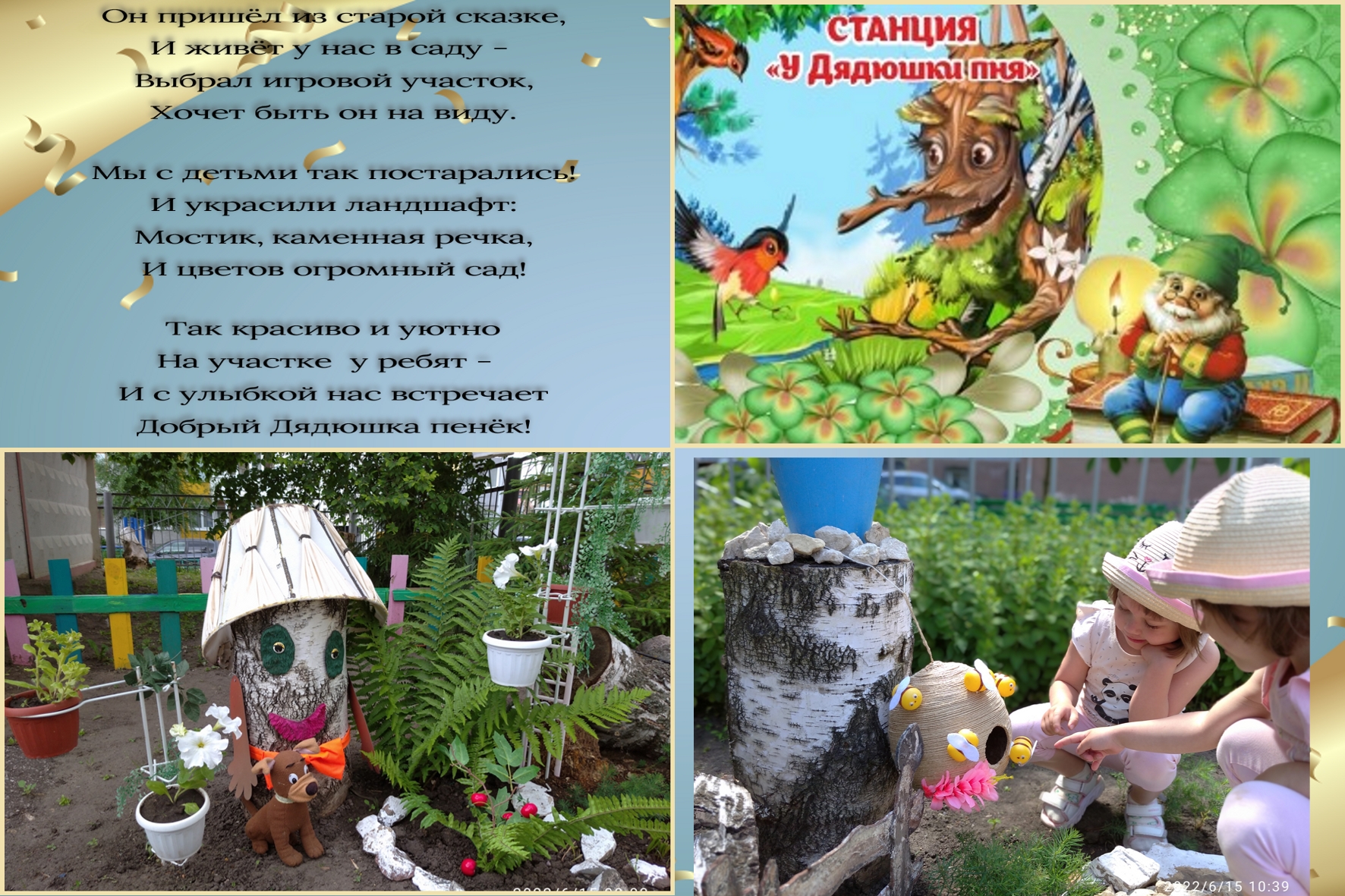                                          2. Основная частьВоспитатель: Дядюшка Пень живёт в нашем детском саду, у него много друзей. Но больше всего он любит детей, вас!- Дети, посмотрите, какой - то свиток находится рядом с дядюшкой Пнём- Давайте посмотрим, что же это такое?(Воспитатель разворачивает свиток, показывает детям, даёт посмотреть карту маршрута с заданиями)Воспитатель: Посмотрите дети, дядюшка Пень подготовил для нас маршрутную  карту со станциями на каждой из них интересные задания…(См. приложение « Маршрутная карта») - Чтобы прийти на первую остановку которая называется «Станция с лекарственными растениями» нам нужно выполнить Задание №1 Задание №1Назовите все виды растительности растущих в нашем детском саду?(Деревья, кустарники, цветы, травы)Воспитатель: Молодцы, дети! Путешествие продолжается,  мы следуем по каменной речке, через мостик на следующую станцию.Игра: «Пройди по каменной речке через мостик»(Под музыкальное сопровождение в игровой форме, дети проходят по каменной речке и по мостику)Цель игрового приёма: ориентация на местности, соблюдение поочерёдной дистанции,  самостоятельно подниматься по лесенкам вверх. 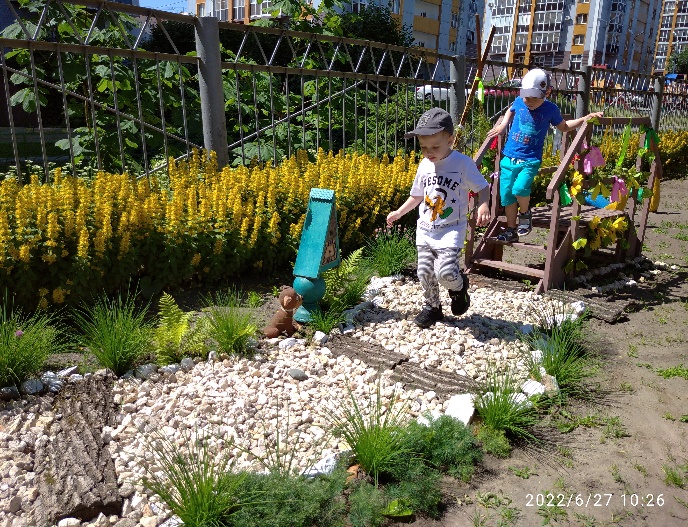 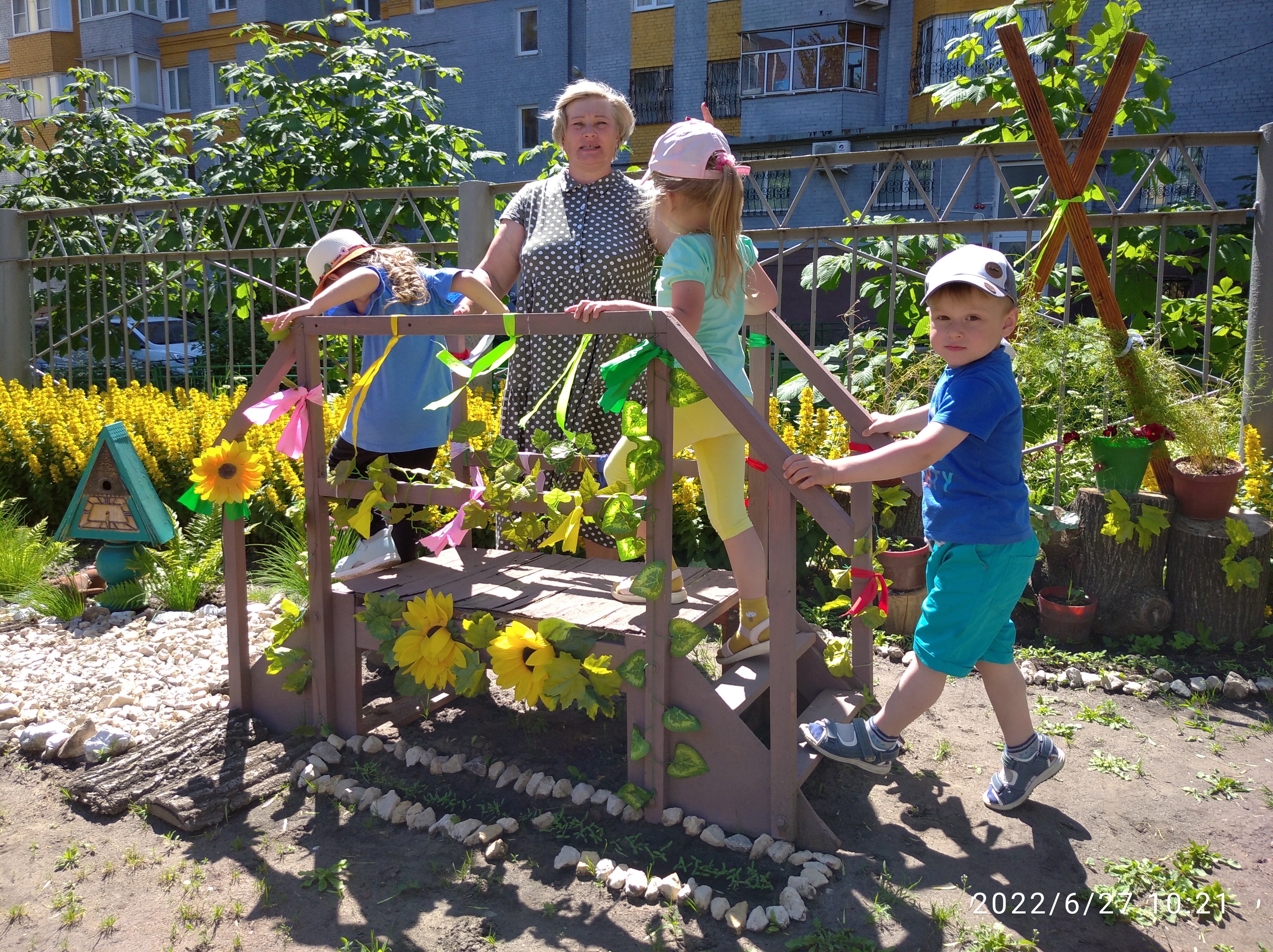 (Дети переходят в следующую часть игровой площадки, где заранее подготовлен магнитный мольберт с изображением картин лекарственных трав, плакат с изображением строения растения.(На музыкальной колонке звучат позывные о прибытии на следующую станцию) Воспитатель: Дети, мы пришли на следующую станцию под названием «Лекарственные травы»- Давайте посмотрим нашу маршрутную карту и попробуем выполнить следующее задание №2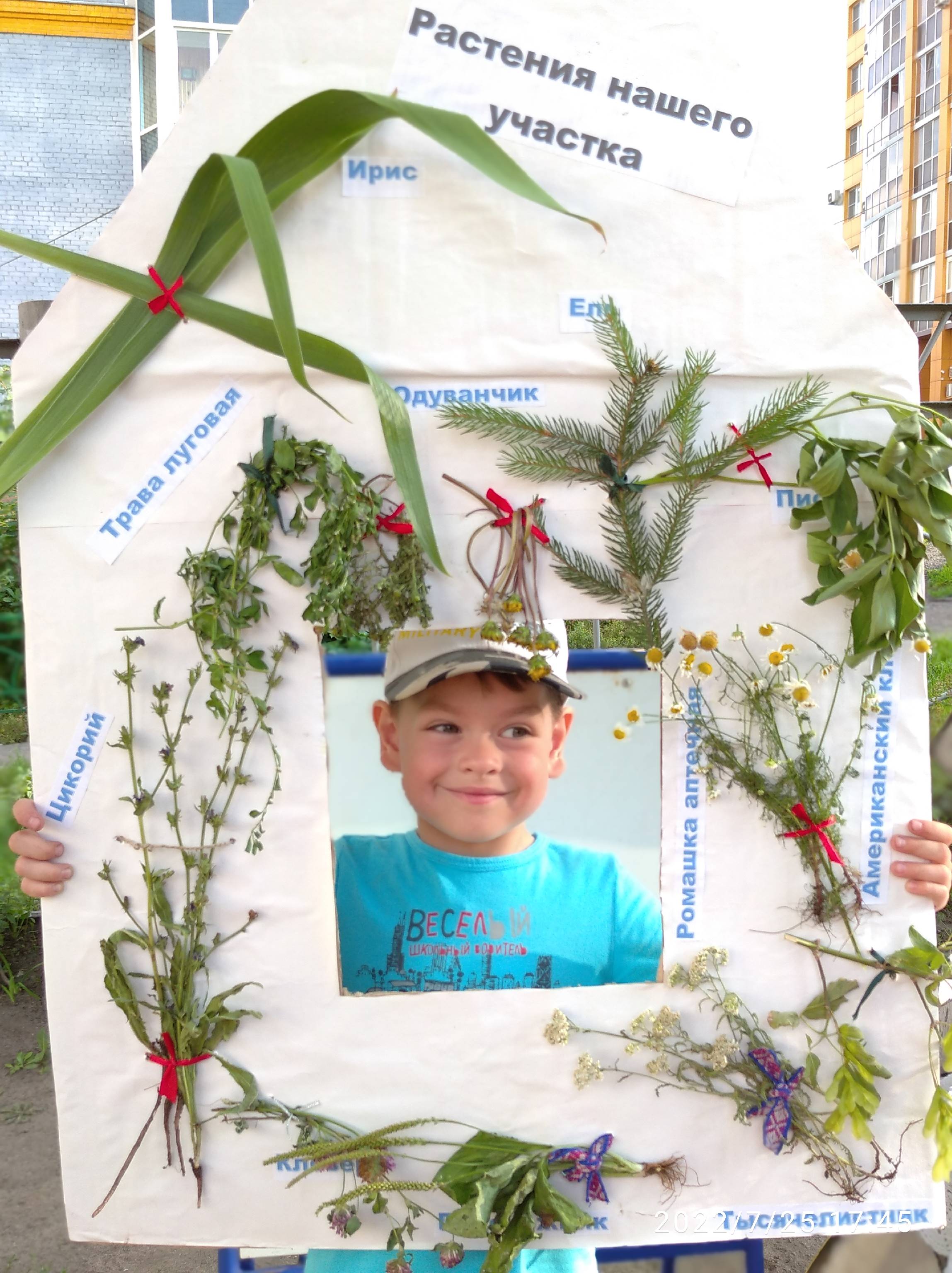 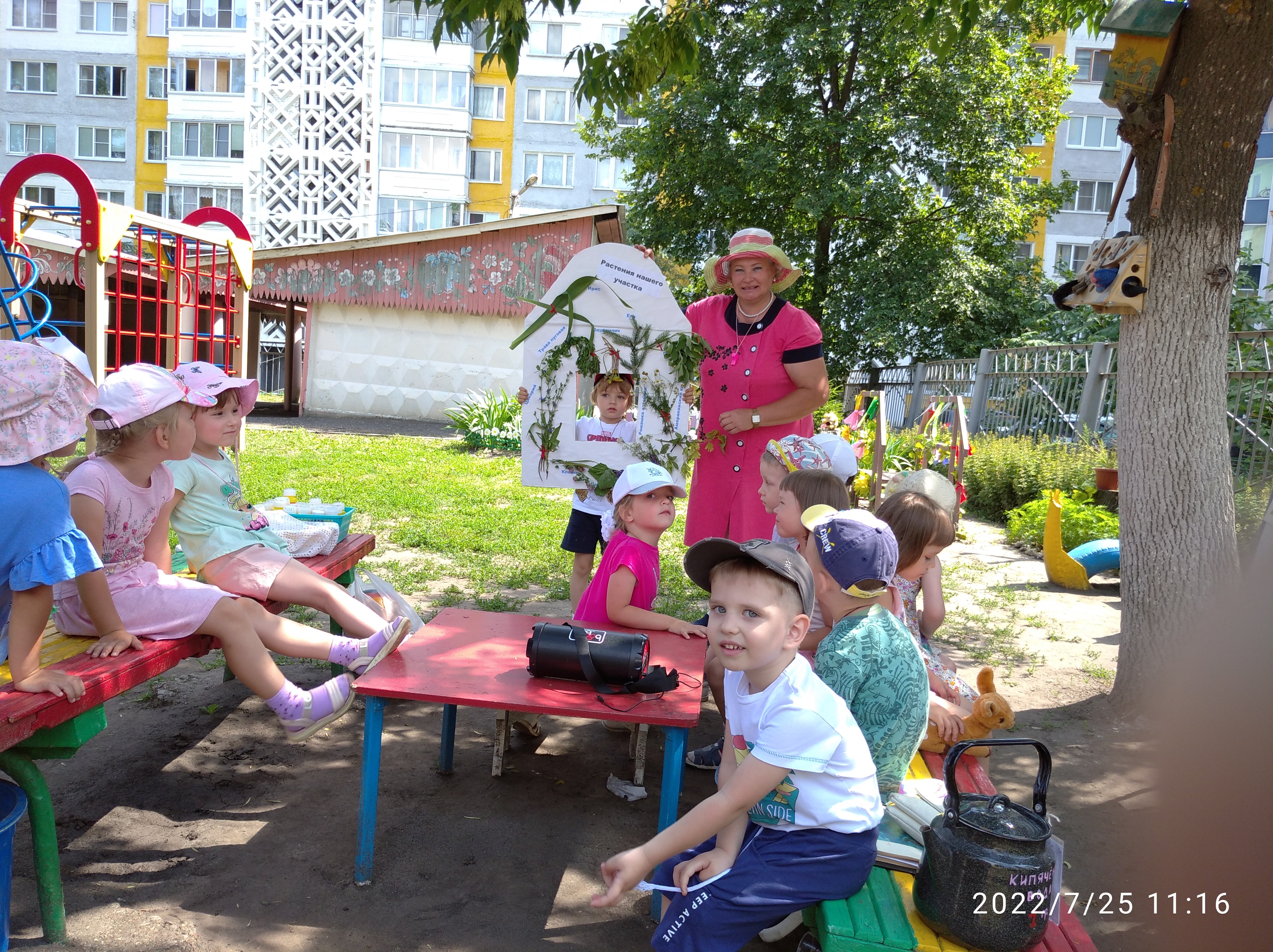                             Задание №2Внимательно рассмотри  «Домик  растений нашего участка» и покажи ветки дерева, цветов и трав?Цель: классификация по принадлежности.Воспитатель: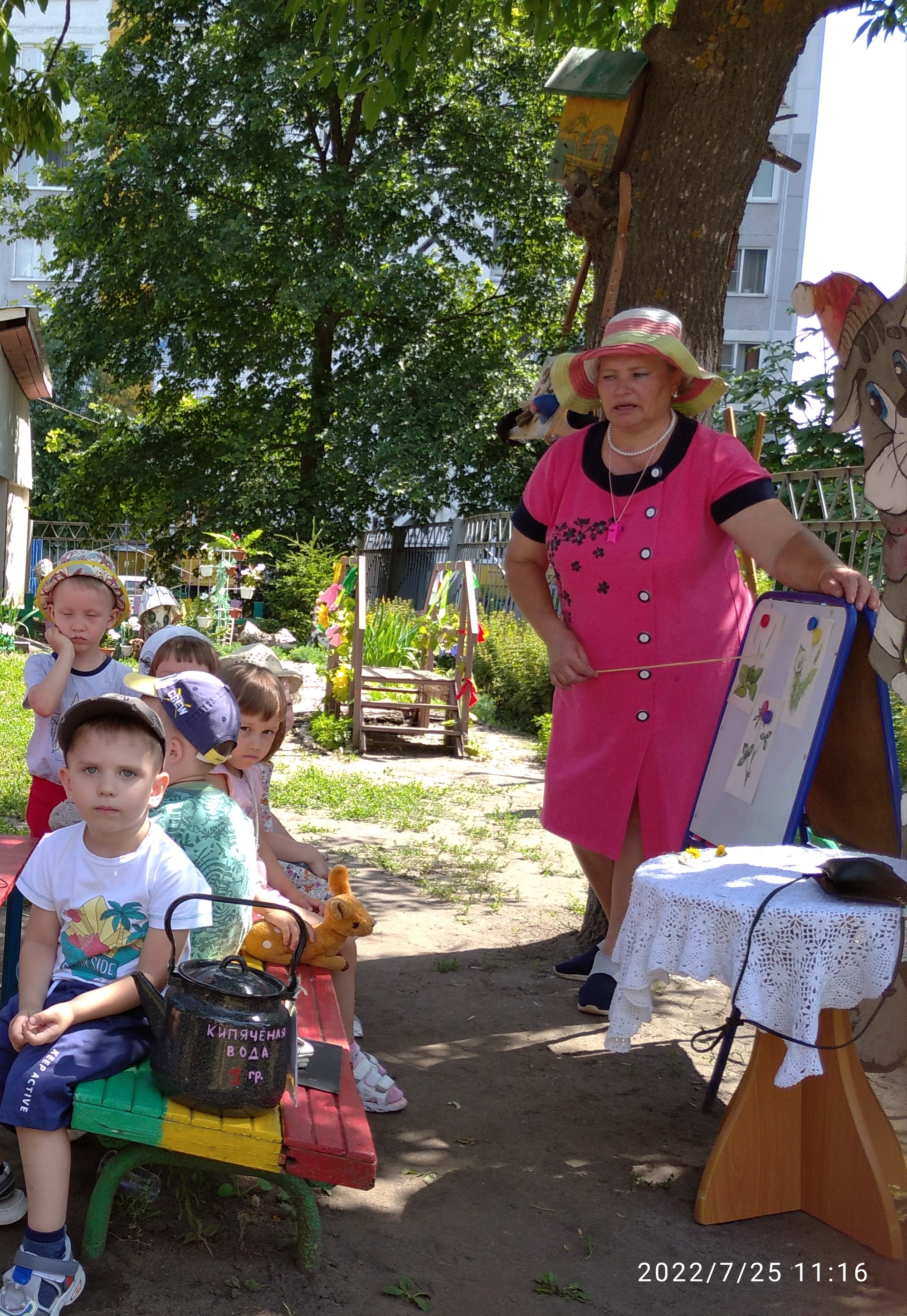 Дети, среди этих растений, есть лекарственные травы.Как вы думаете, что такое лекарственные травы?(Рассуждения детей)Цель: активизация знаний детей о лекарственных растениях.Задачи: учить детей концентрировать внимание, мобилизовать мыслительную деятельность для поиска ответа на поставленный вопрос. - развивать смекалку.Воспитатель:  Послушайте, что нам расскажет дядюшка Пень о значении лекарственных трав.(В музыкальной колонке звучит голос дядюшки Пня, краткий рассказ о лекарственных травах)Давным-давно, когда не было ни аптек, ни больниц, поликлиник, люди обращались со своими болезнями к знахарям и целителям. Чем же лечились в те времена? Люди лечились растениями.Лекарства в древние времена делали из трав, ягод, коры и плодов деревьев. Из лекарственных растений готовили чаи, мази, растирки и примочки. Их употребляли в пищу, носили с собой в сшитых из ткани мешочках. 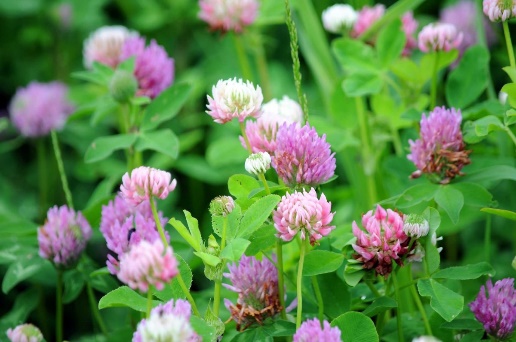 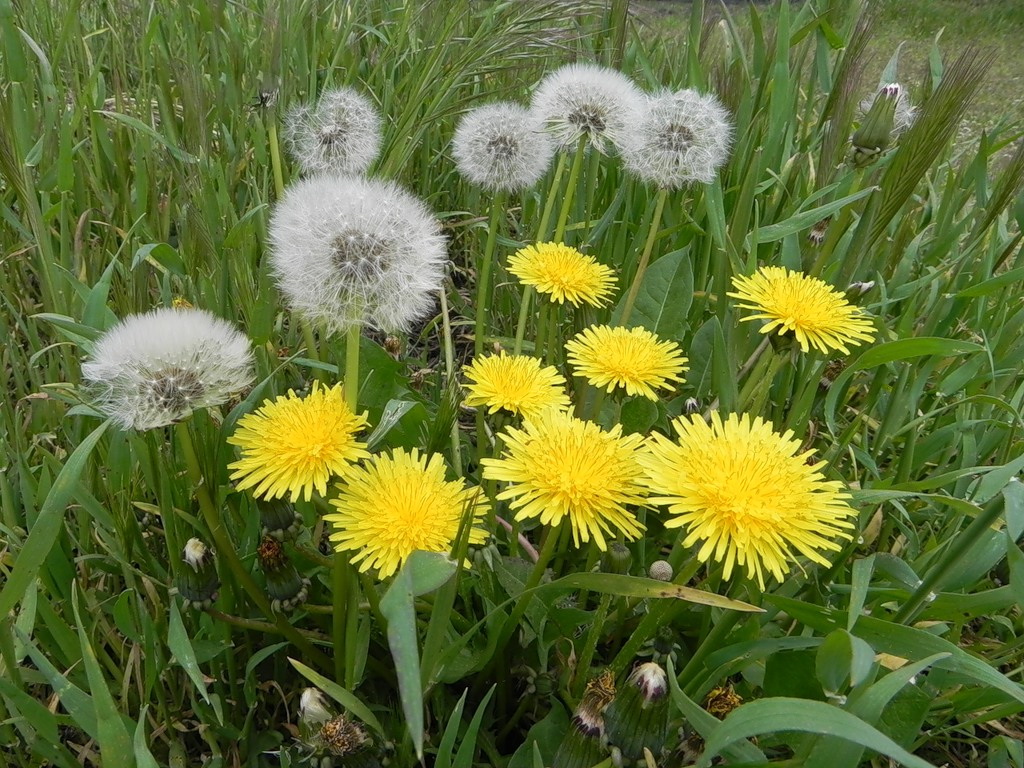 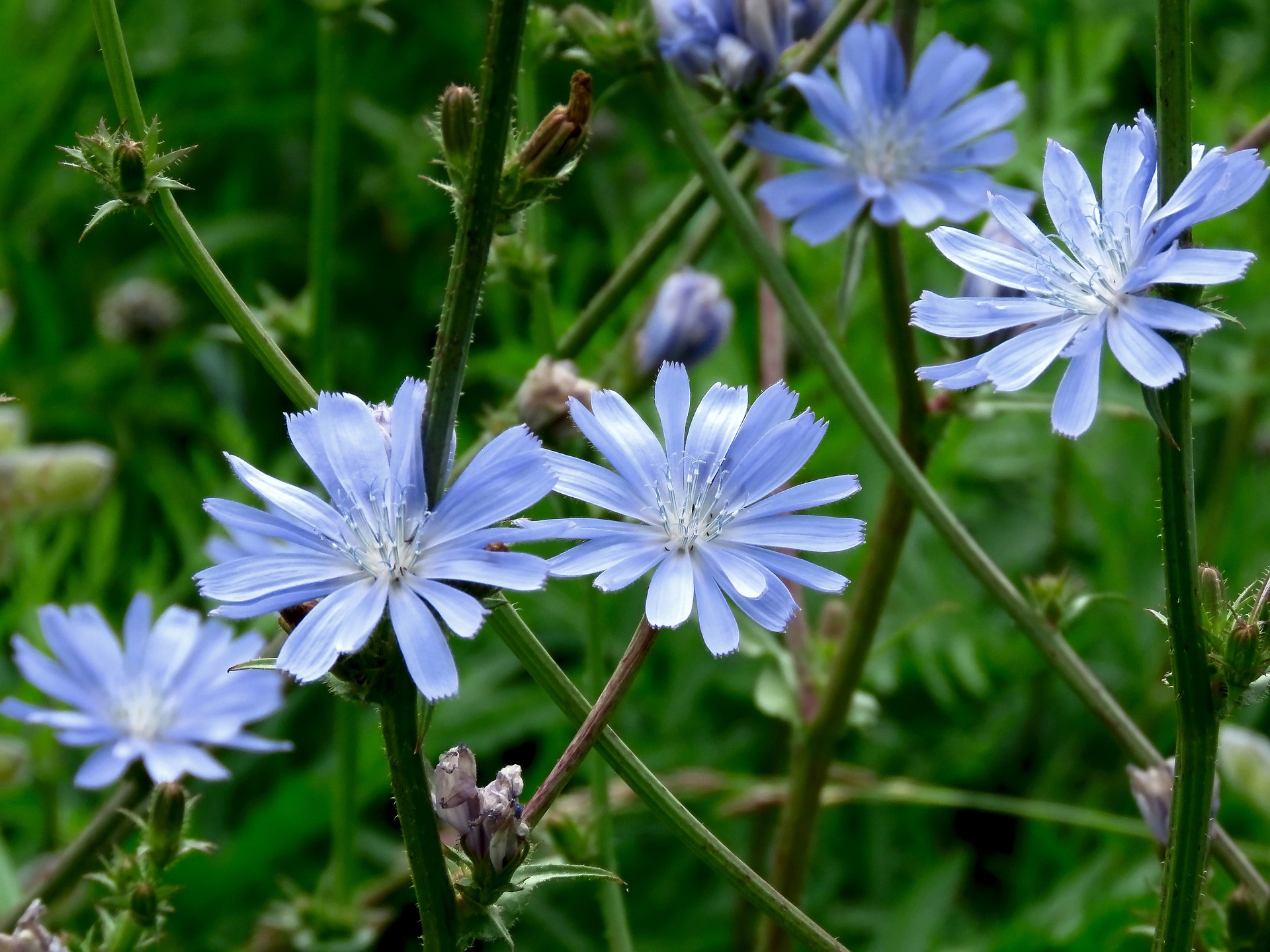 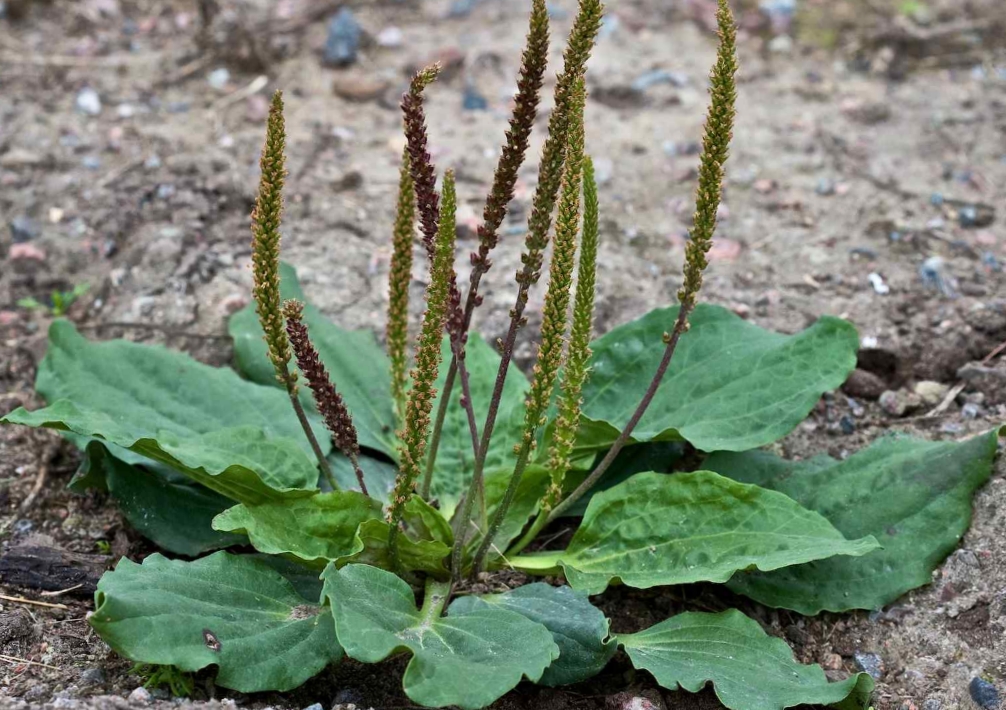 Задание №3 Отгадай загадки о лекарственных растении которые растут на нашем участке. Они расположены на «Домике с растениями нашего участка»1. Спроси телёнка и барашка – цветка вкусней на свете нет.    Ведь не случайно красной кашкой  его зовут за вкус и цвет (Клевер)2. Золотой и молодой за неделю стал седой,    А денечка через два облысела голова (Одуванчик)3. Те, кто со мною не знаком, меня считают васильком.    Но всё же кто меня узнает, мой корень в кофе добавляют (Цикорий)4. Вдоль дорожек его встретишь,    Ранки, ссадины излечишь,   Сорвешь листочек осторожно.   Кто нас излечит? (Подорожник)Воспитатель: А теперь мы с вами поиграем с мыльными пузырями.Игра: «Фейерверк из мыльных пузырей» (Под детские мелодии дети играют с мыльными пузырями)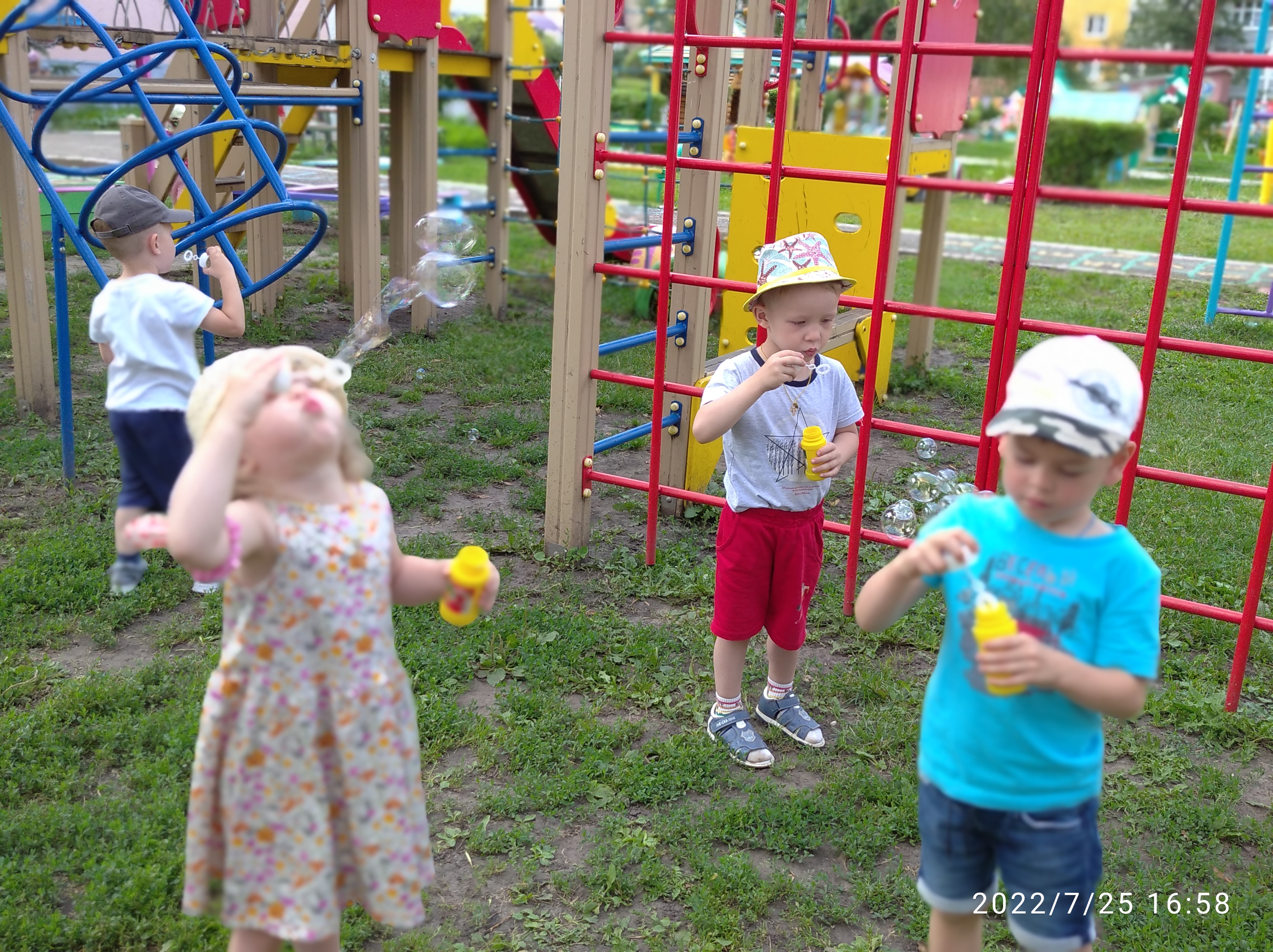 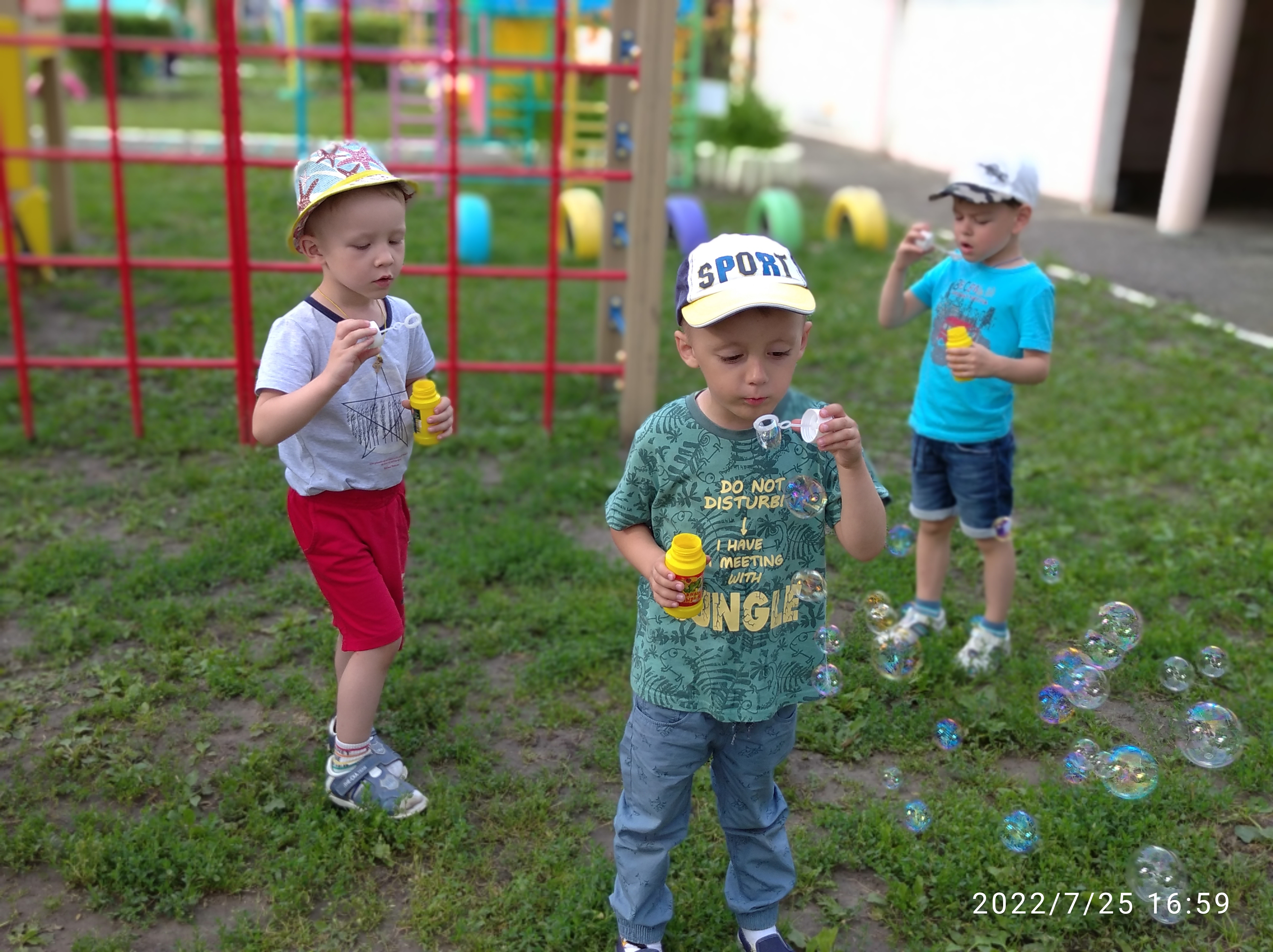 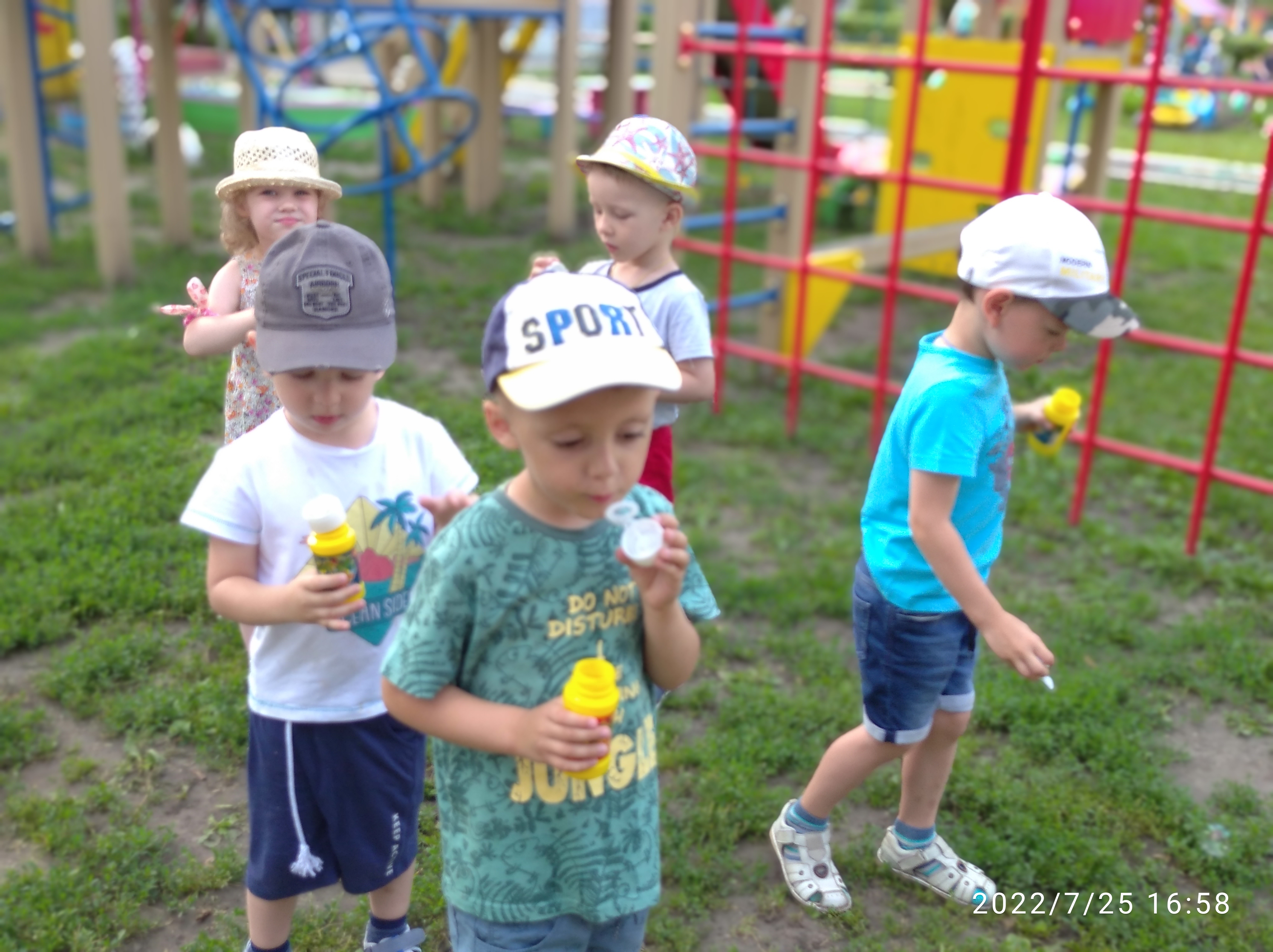 (Воспитатель поощряет детей за ловкость и умение надувать мыльные пузыри)Воспитатель: Предлагаю посмотреть последнее задание по маршрутной карте нашего путешествия. (С восторгом, обращается к детям)  - Нам предстоит отправимся на поиски «Лунного камня», это такой камень, который сверкает и блестит, если его направить на свет солнечных лучей.  А путь наш будет проходить на главный вход нашего детского сада.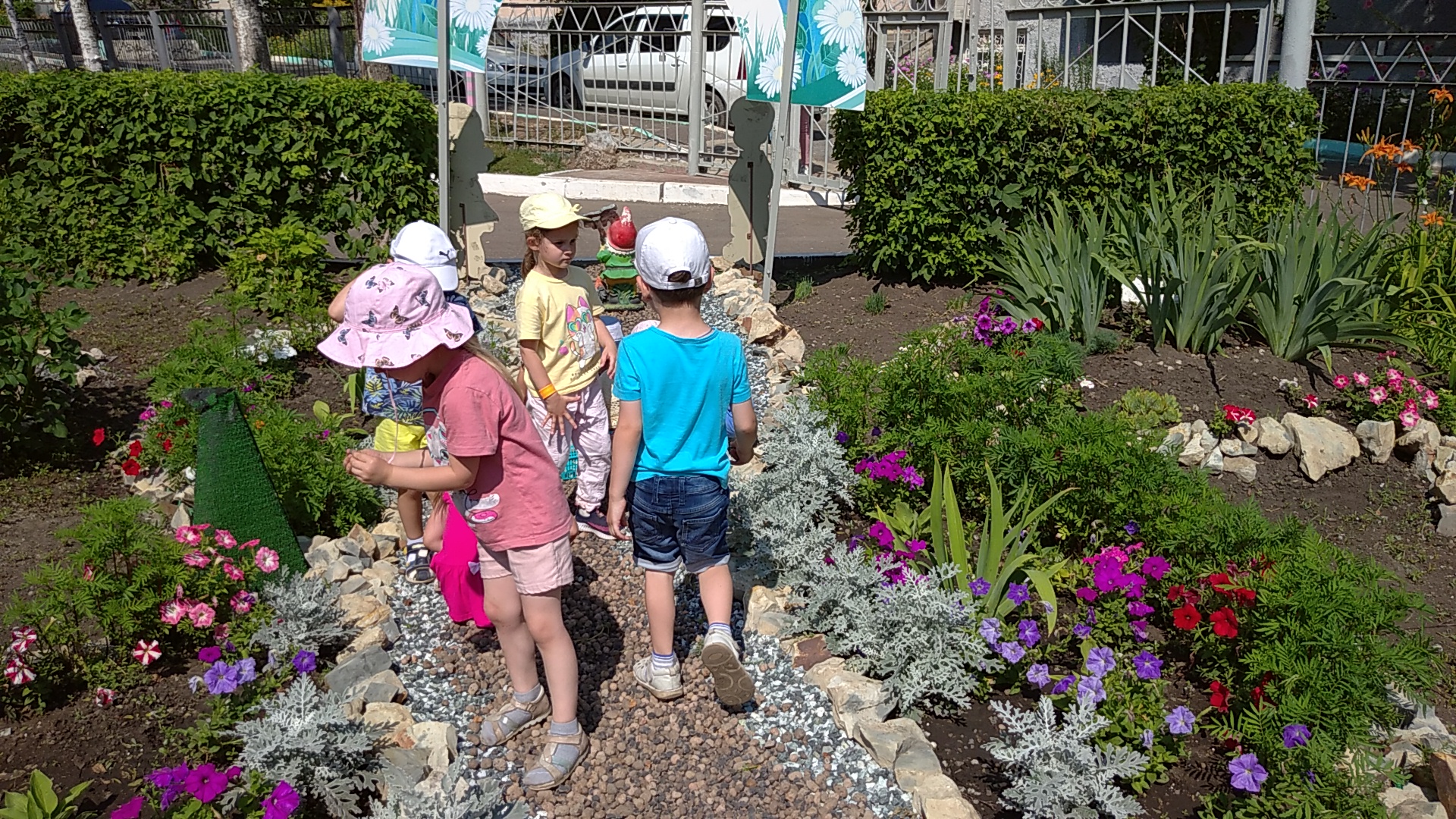 (Дети строятся и идут на главный вход детского сада)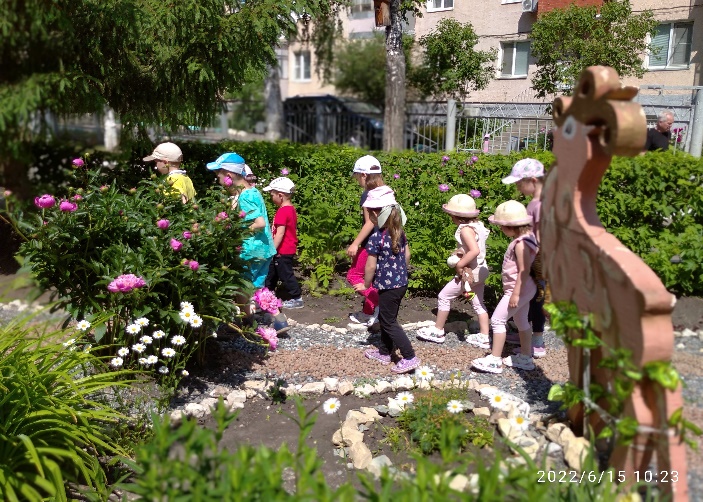                                               (Фото-отчёт)По пути мы рассматривали тематические объекты экологической тропы,  яркие достопримечательности расположенные на территории нашего детского сада. 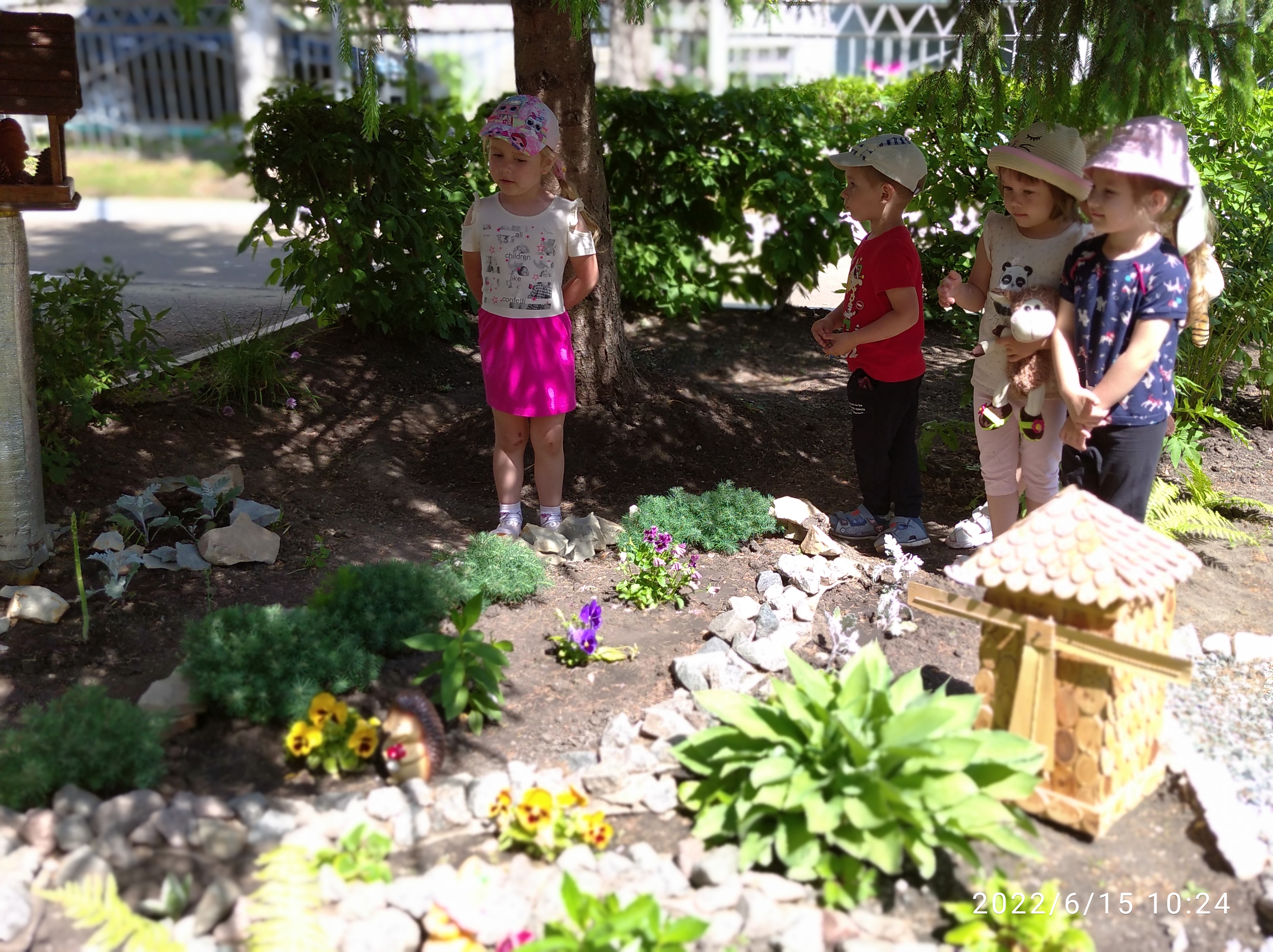 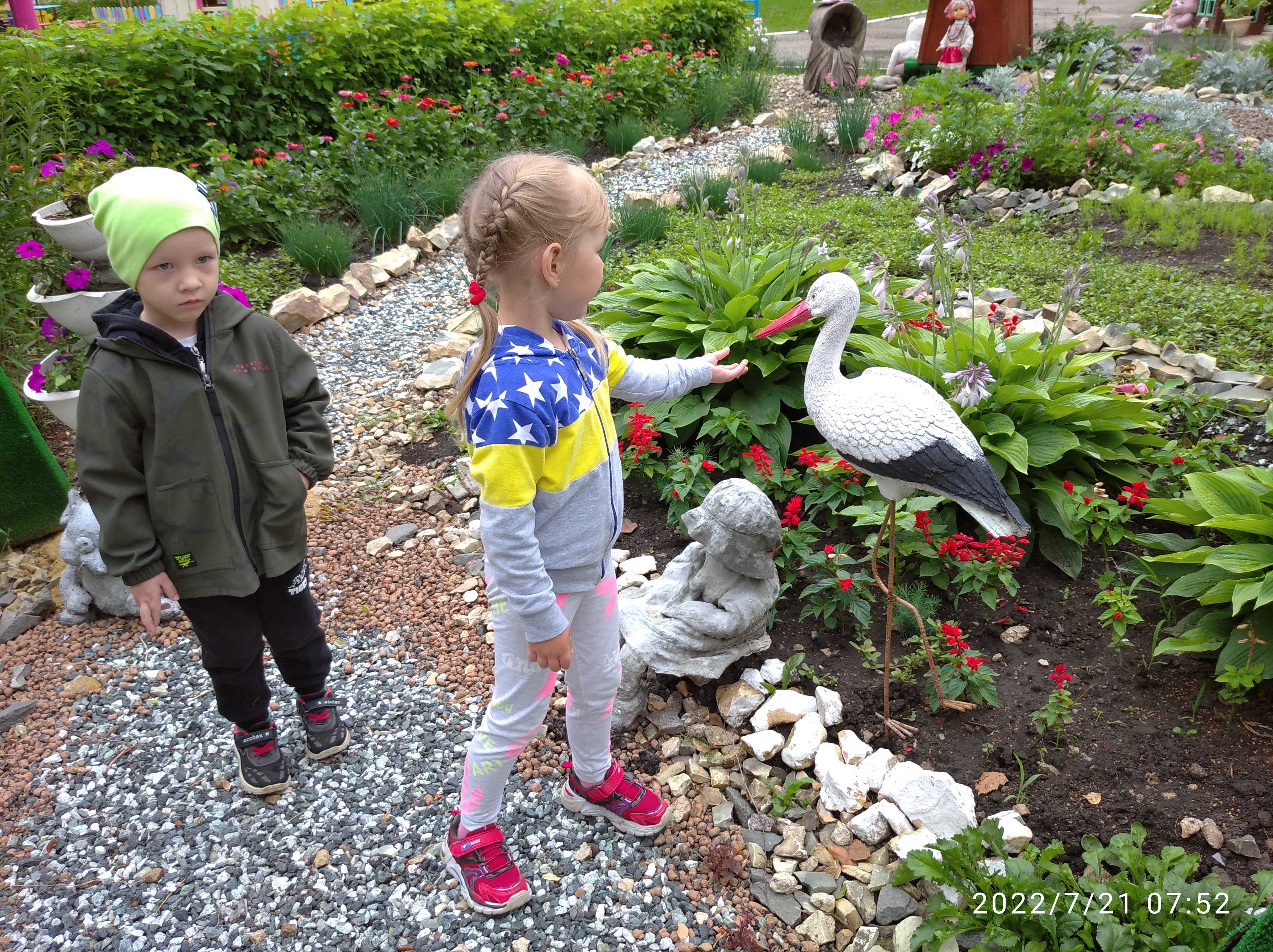 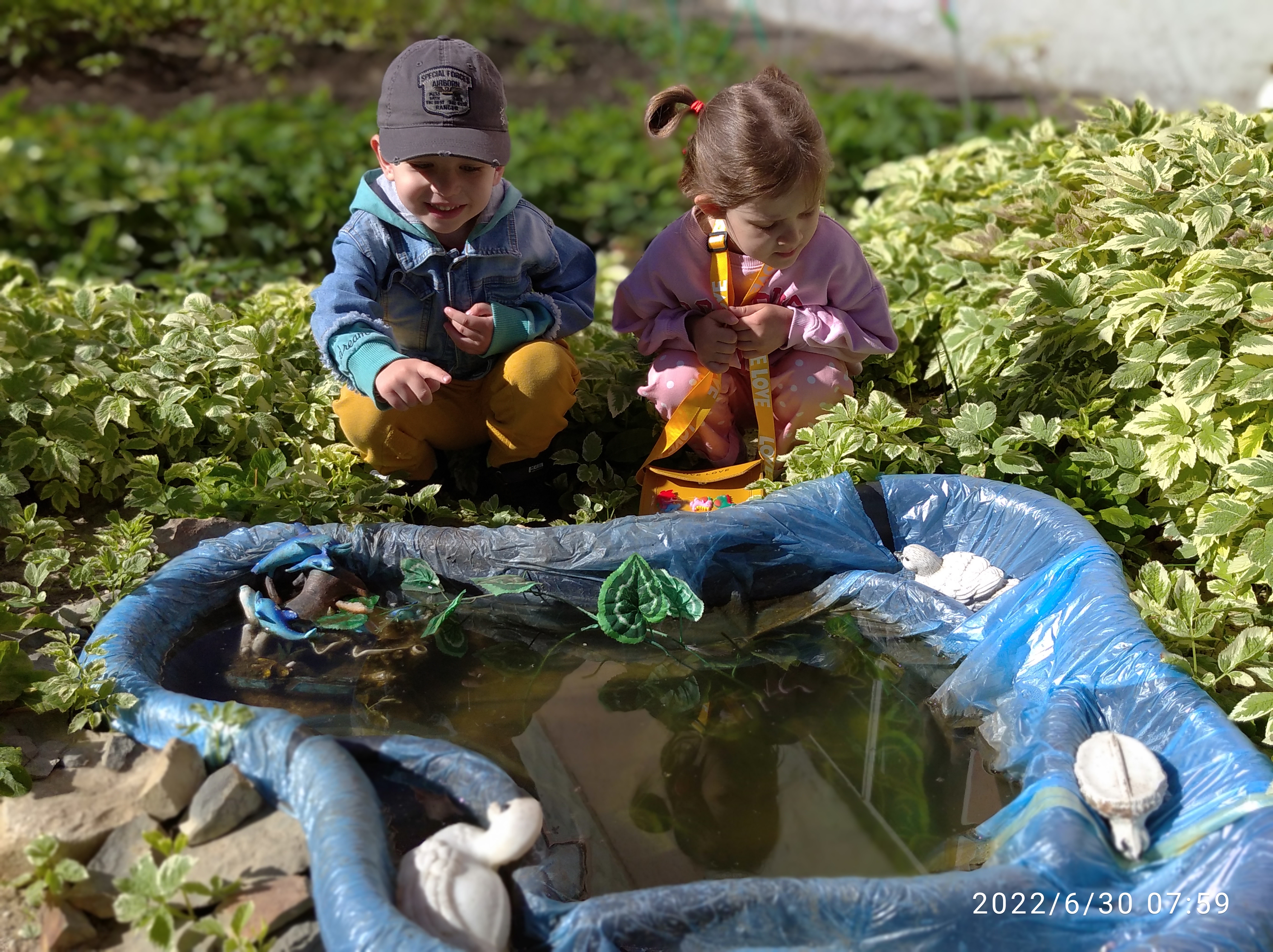 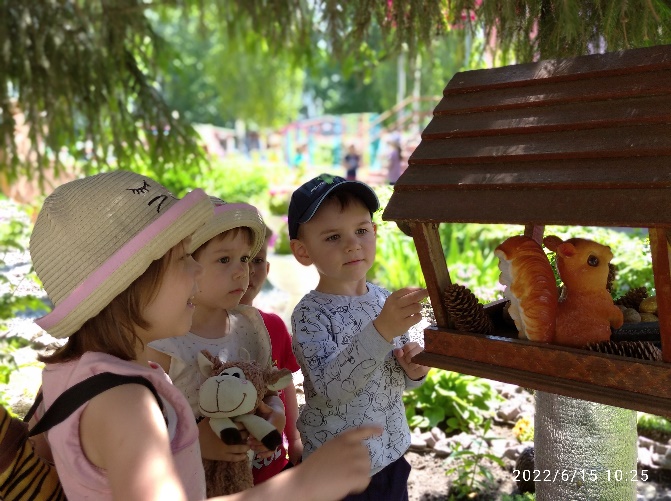 3. Заключительная часть.(Музыкальная колонка оповещает детей, что мы пришли на следующую станцию «Каменная дорожка»Воспитатель: Сегодня мы с вами поговорили о растениях – и выяснили, что этоживая природа, которую человеку необходимо беречь и соблюдать правила поведения в живой природе. - А ещё мы познакомимся с объектами неживой природы – к ним относятся камни.- В маршрутной карте дядюшка Пень прости выполнить последнее задание.Задание №4. Найти «Лунный камень» среди множества камней на каменной дорожке.Цель: формировать представление о камнях, как части неживой природы и о их роли в жизни человека;- исследовать объекты неживой природы, выделять особенности разных камней, описывать их и сравнивать, делать элементарные выводы.(Дети старательно находили маленькие блестящие осколки гранитного камня, которые при ярком свете переливаются и блестят, поэтому мы их назвали «лунными камнями»)Воспитатель: Наше путешествие подходит к завершению, нам пора возвращаться на свой игровой участок и поблагодарить дядюшку Пня за интересные  задания. И подарить ему «лунные камушки», чтобы они светили ему когда наступит вечер, будто маленькие фонарики…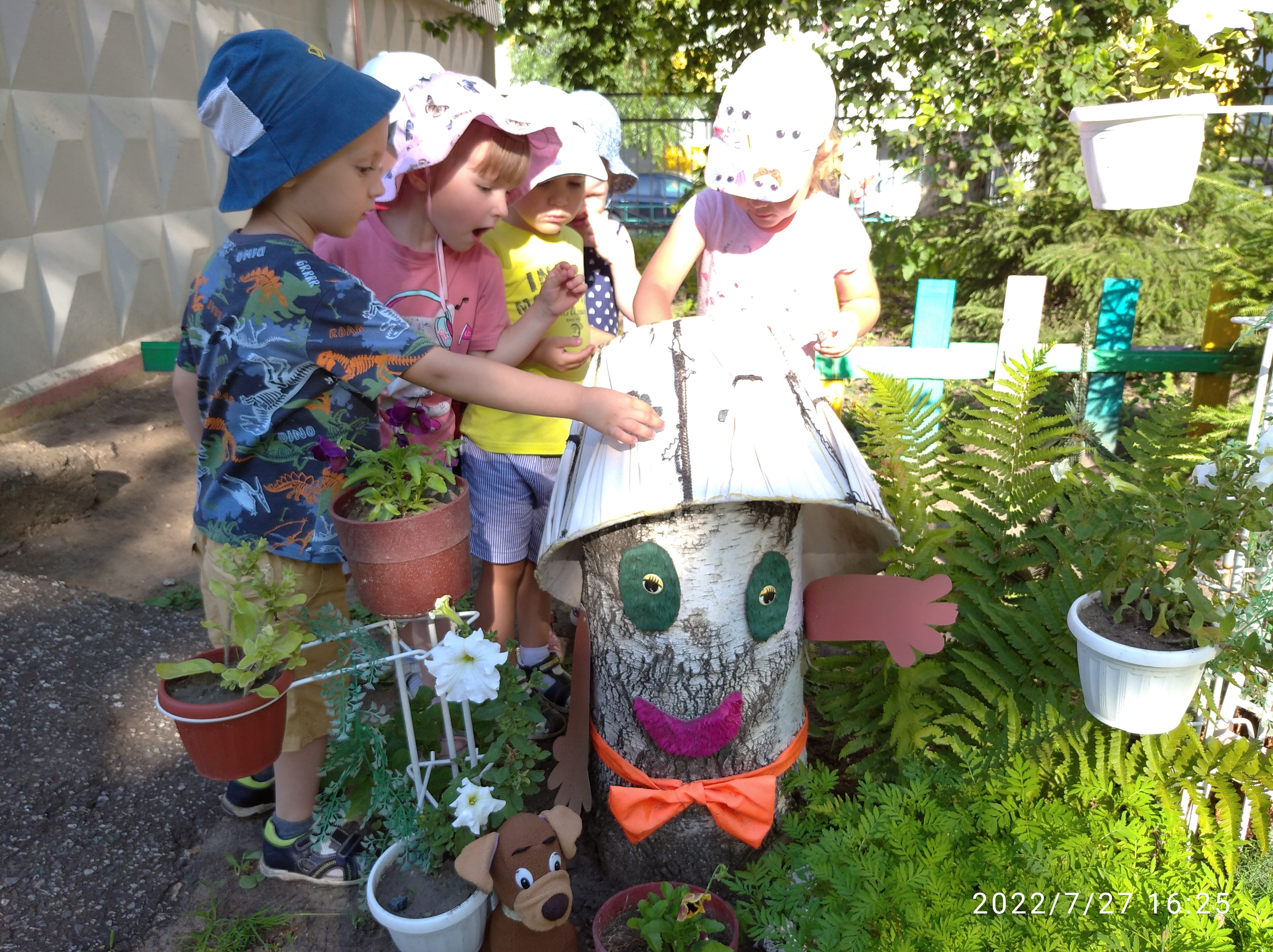 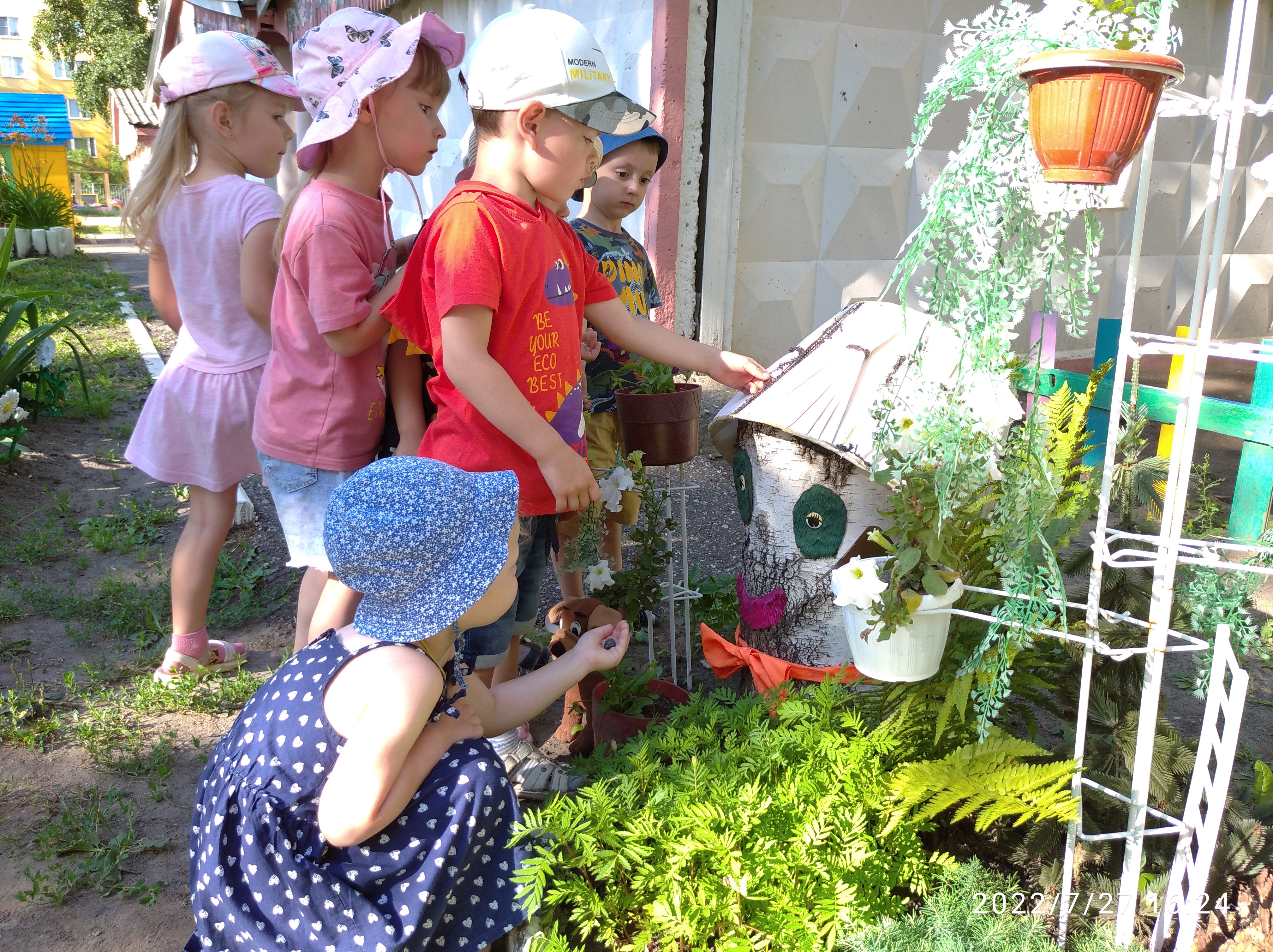 (Дети кладут камушки дядюшки Пеньку, проникшись в процесс квест-игры)Воспитатель: Дети понравилось вам наше сегодняшнее путешествие?- Кто придумал для нас задание? (Дядюшка Пень)- Какие растения растут в нашем детском саду?(Деревья, кустарники, цветы, трава)- Вспомните названия лекарственных растений растущих у нас на участке?(Клевер, одуванчик, цикорий, подорожник)- Назовите из каких частей состоит растение?(Корень, стебель, ветки, листья, цветок (крона)- Что вам больше всего запомнилось? И мн.др.Воспитатель: Наш дядюшка Пень, очень любит удивлять детей, и возможно он приготовил для вас необычные подарки, предлагаю посмотреть у него  под шляпой,  наверняка что то есть?Игра: «Холщёвый мешочек» с двумя кармашками.(Дети на ощупь в первом кармане стараются угадать природный сюрприз, из второго кармана достают яблоко) Первый карман с предметами природного материала  (жёлуди, шишки, орехи, ракушки,  веточки)Второй карман с яблоками.  (Дети на ощупь в первом кармане стараются угадать природный сюрприз, из второго кармана достают яблоко) 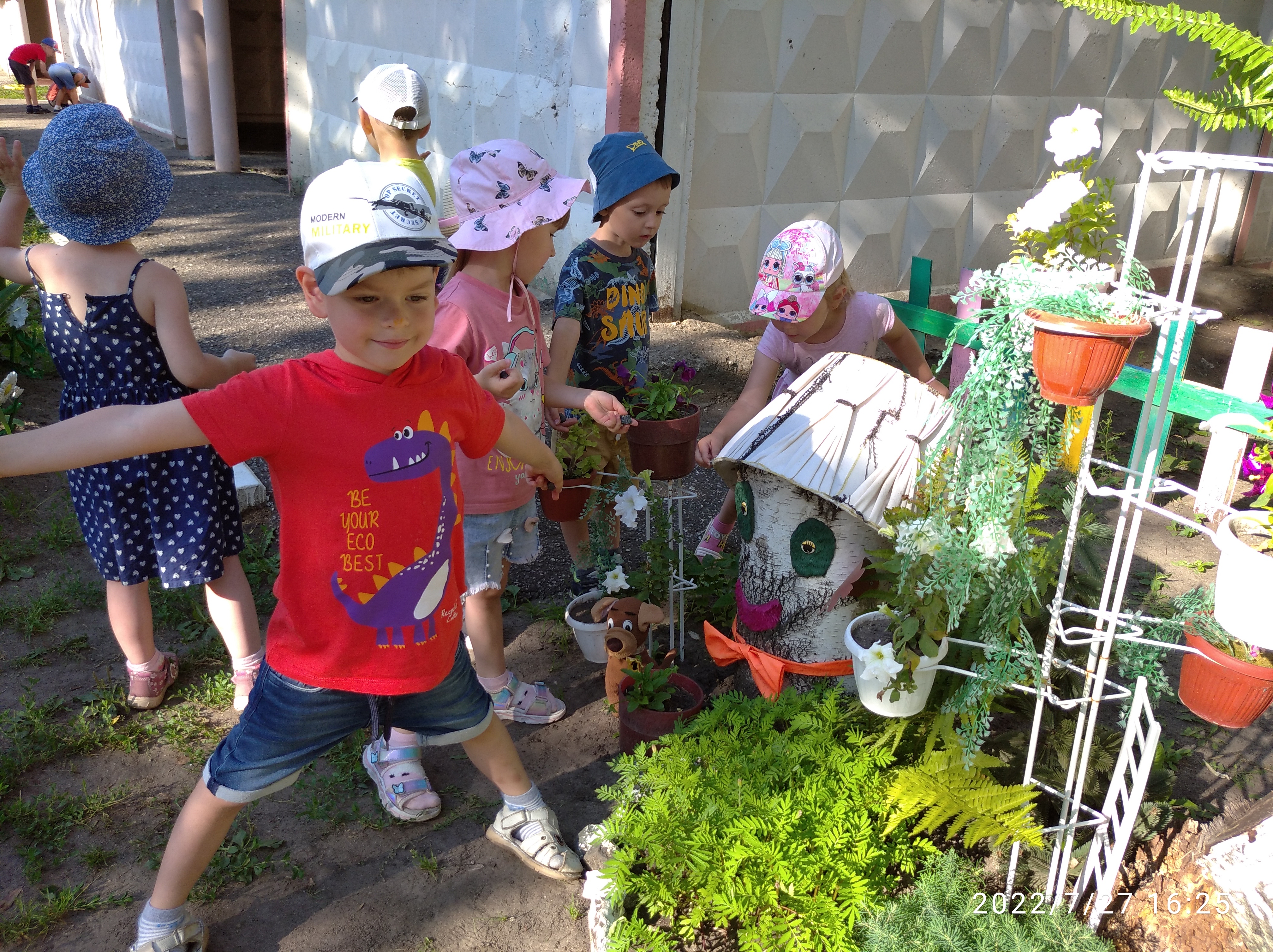 Воспитатель: (включает музыкальную колонку с голосом дядюшки Пня.- Дорогие мои дети! Вы сегодня прекрасно справились со всеми заданиями, которые я для вас приготовил - порадовали меня  дядюшку Пня!Я буду рад, вновь поиграть с вами!До свидания. Спасибо за «лунные камни», которые вы мне подарили!Воспитатель: Наше путешествие закончилось. Молодцы. А теперь идём в группу.Вывод:Наше стремление сделать свой игровой участок не только эстетически привлекательным и красивым, но и оригинальным, полезным для всестороннего развития детей. Для этого нужно лишь желание, трудолюбие, фантазия и идеи.